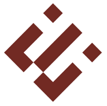 ESKİŞEHİR TECHNICAL UNIVERSITYFACULTY OF SCIENCEAnnouncement for OTLASName: Young Entrepreneurs in Rural TourismIt is a Strategic Partnership Project in the field of Youth aims to foster the employability,entrepreneurship, social education, social enterprise and personal development and equity in rural area through tourism development.Our objectives by developing this system are to promotePromote a network and connections in local area to develop entrepreneurial tourism project,promote the role of young people (especially women) as entrepreneurs in tourism sector in the local area,promote the acceleration and incubation processes to develop entrepreneurial tourism project.Our market groups will be teachers, coaches. counselors in the schools.The activities will include:• Qualitative Researches• Preparing Training Modules• Workshops• Coaching/Mentoring ProgramsWe are looking for partners from Bulgaria, Romania, Serbia, Ukraine that are working directly in contact with rural tourism sector.